RED ALERT! THE TAKEDOWN OF AMERICA NEARS COMPLETION     Isaiah 13:1: “Isaiah, son of Amoz, received this message concerning the destruction of Babylon: 2 `Raise a signal flag on a bare hilltop. Call up an army against Babylon. Wave your hand to encourage them as they march into the palaces of the high and mighty. 3I, the LORD, have dedicated these soldiers for this task. Yes, I have called mighty warriors to express my anger, and they will rejoice when I am exalted. 4Hear the noise on the mountains! Listen, as the vast armies march! It is the noise and shouting of many nations. The LORD of Heaven’s Armies has called this army together. 5They come from distant countries, from beyond the farthest horizons. They are the LORD’s weapons to carry out his anger. With them he will destroy the whole land. 6Scream in terror, for the day of the LORD has arrived—the time for the Almighty to destroy. 7Every arm is paralyzed with fear. Every heart melts 8and people are terrified. Pangs of anguish grip them, like those of a woman in labor. They look helplessly at one another, their faces aflame with fear. 9For see, the day of the LORD is coming— the terrible day of his fury and fierce anger. The land will be made desolate, and all the sinners destroyed with it. 10The heavens will be black above them; the stars will give no light. The sun will be dark when it rises, and the moon will provide no light. 11 I, the LORD, will punish the world for its evil and the wicked for their sin. I will crush the arrogance of the proud and humble the pride of the mighty. 12I will make people scarcer than gold—more rare than the fine gold of Ophir. 13For I will shake the heavens. The earth will move from its place when the LORD of Heaven’s Armies displays his wrath in the day of his fierce anger. 14Everyone in Babylon will run about like a hunted gazelle, like sheep without a shepherd. They will try to find their own people and flee to their own land. 15Anyone who is captured will be cut down—run through with a sword. 16Their little children will be dashed to death before their eyes. Their homes will be sacked, and their wives will be raped. 17 Look, I will stir up the Medes against Babylon. They cannot be tempted by silver or bribed with gold. 18The attacking armies will shoot down the young men with arrows. They will have no mercy on helpless babies and will show no compassion for children. 19Babylon, the most glorious of kingdoms, the flower of Chaldean pride, will be devastated like Sodom and Gomorrah when God destroyed them. 20Babylon will never be inhabited again. It will remain empty for generation after generation. Nomads will refuse to camp there, and shepherds will not bed down their sheep. 21Desert animals will move into the ruined city, and the houses will be haunted by howling creatures. Owls will live among the ruins, and satyrs/demons will go there to dance. 22Hyenas will howl in its fortresses, and jackals will make dens in its luxurious palaces. Babylon’s days are numbered; its time of destruction will soon arrive.”      This aligns with the extended version of end-time Babylon in Jeremiah 50-51 speaking of total annihilation, and other scriptures in reference to “end-time,” final Babylon just before the “Day of Yahuwah” which is the Day Messiah descends with His wrath. Note verse and the words “mighty warriors.” In Hebrew it is the word “gibbor,” or “mighty ones.” In the Septuagint Version of the Tenach, it reads “I have called giants…” This is the most accurate translation of “gibbor.” Genesis 10:8-11: “And Cush brought forth Nimrod. He began to be a mighty one (“gibbor”) on the earth. He was mighty hunter…the mighty hunter in the face of Yahuwah. And the beginning of his reign was Babel…”      Most all the royal families, the Illuminati bloodline families of royalty and great wealth, are descendants of Nimrod. Thus, the easy takeover the United States and the world to remake it, so that Nimrod would be restored to power and not be blocked anymore by what he intended to do with his portal-opening tower.      Today, he is on earth and with a focused agenda to destroy everything and everyone that reminds Lucifer/Satan/Dragon/Serpent and him of Yahuwah and Yahushua. Elite multi-millionaires, multi-billionaires, multi-trillionaires are under his rule through Lucifer. He has already taken over Washington D.C. and is in the process of taking over Jerusalem, in preparation for his rule.      Please refer to: “Thirty Clues and More…”/# Mikvah of Preparation and “End-Time Babylon”/Mikvah of the Great Adventure.          This end-time nation is America, the nation chose centuries ago to bring forth Nimrod again to rule the earth, to bring forth his plans for his Genesis 11 tower, and his plans to eliminate every vestige of Yahuwah and Yahushua from planet earth, returning earth to its “Golden Age,” before the creation of Adam and Eve, when fallen angels ruled.     New York City is clearly described in Revelation 18, right down to the 26 commodities traded daily on Wall Street, including #26 - the trafficking of children for slave labor and sexual exploitation.     In 1992, while reading Jeremiah 50-51, Abba spoke to me: “This is America.” He began teaching me, and expanding my knowledge on it and other passages.      Jeremiah 25:11-12 is not speaking of Nebuchadnezzar’s Babylon, but Nimrod’s Babylon in the last days – America – the nation chosen to bring Nimrod back to power. We see it in the architecture of D.C. and the E.U.      You will learn so much about this in the recent article: “Through Portals and Stargates – Genesis 11…”/May 21, 2022 Mikvah of Present Reality #268.0.     It is now understood by those watchmen, that the final Babylon of Nimrod, the one that completes what he started over 5,000 years ago after the Flood, is now being put in order in like manner. The portals are open. Fallen angels are pouring through along with their “aliens,” their mutates. Lucifer, the Dragon, Satan, of Revelation 12 has been thrown into the earth and has been summoning world leaders to his palace under the ice on Antarctica since the day Donald Trump became President. Lucifer has been giving order to world leaders who pledge their loyalty to him. The “Beast” is here to enforce his orders. Refer to: “The Midnight Meeting”/Mikvah of the Great Adventure #96.      NOW I will give you some shocker quotes from the highest of truth-loving “Intelligence” sources to do with the progressive information on plans for the fulfillment of Jeremiah 50-51 and Revelation 18, Isaiah 13, 47, and etc.      “Exposing Treason and the Takeover of America that has been going on in the U.S. to bring on its destruction for many decades - from a recent report by Steve Quayle, June 7, 2022, along with others’ information that coincides: 
     “When author Gary Allan wrote his amazing book None Dare Call It Conspiracy almost 50 years ago, he couldn't have provided a more accurate blueprint for such a time as this. Gary predicted the decay and FALL of this country, and it’s happening right now. ALL of America's advances in the areas of science, industry, technology, electronics, and advanced computers -- and just about everything else any American has ever invented -- has been handed to our mortal foes. The betrayal by our ‘leaders’ is complete.     At this very moment, our enemies are moving their vast arsenals of nuclear weapons into place. Russia's insidious ‘Satan (literally the name!)’ ICBM missiles can be airborne within 90 seconds. Not to mention that their state-of-the-art hyper-sonic nuclear weapons can be fired from Russian Naval submarines just off our coast, giving us ZERO time to react! Millions of Americans would become super-heated toast before they knew what hit them. Out of all the radio shows I ever done, the one that still sticks out in my mind is when I interviewed Sam Cohen the inventor of the Neutron Bomb. With tears in his eyes, and trembling in his voice, Sam stated that he was present when George Bush Senior gave the plans for the Neutron Bomb over to the Chinese! I'll never forget his words: ‘Steve, this was a game changer. We gave everything to the Chinese for commercial favors, just to open China up to all the different companies and business associates that Bush owed favors to...’     We sold our most top-secret, most-deadly weapon to China, and in the process sold away our future. The leaders in our own U.S. military hardly raised a concern as it happened, as we traded away our best deterrent against the Chinese. When you read Science Guy’s PDF Report about how all our Presidents have taken personal advantage of their position, you’ll feel just as I did; sickened and betrayed! …     …Our most prestigious universities, leading technology companies, and just about every facet of our communication industry, have been nothing more than incubators for corrupt government intelligence groups. Our areas of molecular biology and genetics, and even our super soldier programs, have been stolen, modified, or improved by our enemies. This treachery has taken place in full knowledge and approval of our current and former 'presidents.' Their vision-of-betrayal is now being carried forth by the lunatic-left. The purple-haired, sexless, and faithless masses are attempting to overrun America’s remaining constitutionalists, patriots, but most importantly: TRUE BELIVERS in Jesus Christ. We are at the End of the Age, watching our nation deteriorate while the Luciferians and the godless shake their fists at the Holy God of the universe.”     Breaking in here, we must remember that we left at least 95 BILLION DOLLARS worth of America’s most sophisticated top-technological equipment in Afghanistan for the Taliban, who is selling it on the black market to the highest bidder.      What is happening is that Biden is sending all of our best weapons and technology into Ukraine and other places. WHY???       As has been reported by those in the know that it is to empty the United States of all means to protect it when the nuclear weapons and other top-tech. weapons come flying in from Russia and China to totally annihilate, destroy, wipe-out, the U.S. – leaving about 240 million out of our 340 million citizens. However, ground crews will then fill in, and the words of Isaiah 13 come to pass. It will be a land that is only inhabited by demonic creatures in the form of animals or mutates.     In Quayle’s “science guy” report, he goes over the different bombs and other high-tech systems that we gave to other countries. The science advisor states: `Nuclear weapons were given as a gift; working sample of one or more copies of the weapon and complete design documentation, thus destroying the advantage the USA had as the Developer. This includes the basic atom bomb, the fusion bomb, the Neutron bomb, the cobalt bomb.     “Biden in front of your eyes is sending the most advanced army support systems to the Ukraine who President ADMITS he is high on cocaine every day, which leads us to ask the challenge question of how can you trust such a person to not attack inside the borders of Russia? We the people will pray with our lives for such dangerous thinking.       Then you have Biden, a man with dementia and demon possessed, who is 100% under the authority of Lucifer, with Lucifer’s portal over the White House telling him what to do. I gave you a link in the last article to view the portal.     High tech spying or data collection systems. Universal time slot Inter-changer and real time data scanning system. This system allows full access to all data on fiber optic transmission systems and can also interface with copper wire data transmission systems which exist around the world. Every intelligence agency world-wide fought to steal systems and the design.       As the “science guy” reports: The B2 bomber plans were given away as well but just like jet engines building complex planes is highly dependent on trained skilled workers with years of experience…MOST OF YOU WILL BE SHOCKED TO KNOW THAT THE ONES GIVING AWAY OUR TOP TECHNOLOGY HAVE BEEN AND ARE ELECTED OFFICIALS! 1989-1993 George Bush Barbara Bush Dan Quayle 1993-2001 Bill Clinton Hillary Rodham Clinton Albert Gore 2001-2009 George W. Bush Laura Bush Richard Cheney 2009-2017 Barack Obama Michelle Obama Joseph R. Biden 2017-2021 Donald J. Trump Melania Trump Mike Pence 2021- Joseph R. Biden Jill Biden Kamala Harris. The list of traitorous acts by the people above is so long that it would fill hundreds of pages, so just some notable examples will be listed. George Bush Sr. Gave away the neutron bomb in front of the inventor. George Bush Sr. Gave away the Universal time slot Inter-changer and real time data scanning system in front of the inventor.      Bill Clinton traded away the following: A. He gave away the second set of B2 Bomber plans, B. He gave away the loral positioning system (which was before GPS) so that China had precise targeting information for their ICBM systems. C. He gave the Chinese the listing of the patent applications held due to being national security sensitive. George W. Bush gave away almost everything that was not nailed down in the high-tech area Barack Obama traded away the following things: Your rights as an American Citizen and turned you into a slave of the UN.     Obama created a list of 125 million Americans in 72 categories to be slated for execution. Donald J. Trump traded away your rights to medical choices for yourself and your children. He also tore up many long-standing existing treaties because he wanted to renegotiate them to his personal benefit without thinking of the country as a whole. General Milley illegally informed China of Trump’s plan to first strike China before the end of his term. Joseph R. Biden wants to make sure that you cannot eat and you have no fuel or money for fuel and food all while he is giving away all the inventory of our military to help the Ukraine who is not even an ally and is run by a cocaine addict.”      Why is the American government so radically dedicated to bringing on the destruction of America? Nimrod is here! We’re no longer needed. It will be this WWIII of the Mazzini/Pike Plan of 1871 that will be used to unite the world under Nimrod-alias Apollyon of Revelation 9:11.     Last night I downloaded an article by Mike Adams of Natural News, June 7, 2022: “RUSSIA AND CHINA RE PLANNING A SIMULTANEOUS ATTACK TO ELIMINATE THE UNITED STATES AND OCCUPLY NORTH AMERICA.”      Now what Yahuwah showed me, and others, back in 1992, or before, giving me Jeremiah 50-51 especially and Revelation 18 (NYC) in detail, explaining it to me – for what Mike wrote, and what was brought out in an interview he did with two people, is mind-blowing. And I know from all my research that IT IS TRUE.     This is high-intel. I hope you will listen with your mind and with your spirit, for this is what you must prepare for – and not just Americans. Mr. J.R. Nyquist is interviewed by Mike Adams. Below this article are my notes of Mike Adams’ “podcast” interview.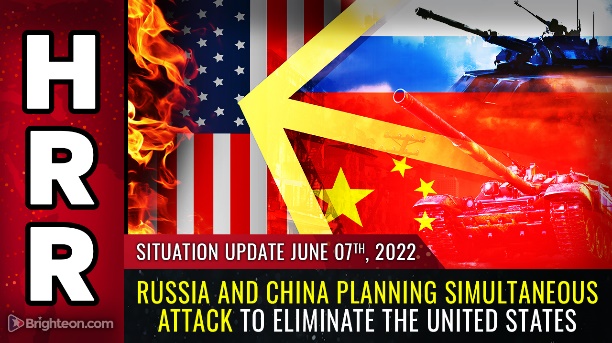      (Natural News) Academic researcher and author JR Nyquist has conducted a bombshell interview with “Mr. Wang” from LUDE Media — the same group that acquired a secret audio recording from high-level CCP / PLA military leaders in Southern China — that reveals China and Russia are teaming up to eliminate the United States and occupy North America. Today’s podcast (below) discusses the details of this plan. The transcript of the full interview between Nyquist and LUDE Media (Mr. Wang is the direct interviewee) is available at the JRnyquist.blog website.”     “According to Mr. Wang, the Chinese Communist Party (CCP) China is financing Russia’s war in Ukraine. However, he says, Russia’s best forces are not being used in Ukraine. They have been deployed in the Far East, prepared for action against America.     According to Lude media sources, China will try to use nuclear blackmail and unrestricted warfare to collapse the United States while forcing Taiwan, Japan and South Korea under Chinese control. Following this, China and Russia will launch a full-scale war against the United States. The Russian and Chinese fleets will be united – not in the same ocean – but by attacking the same continent, North America. The Russians will attack through the Arctic, the Chinese through the Pacific.     According to Mr. Wang, the lockdowns in China have been used to hide the deployment of mobile ICBMs and other weapons. Streets have been cleared and highways closed for this purpose. To avoid satellite detection, missile convoys have been disguised as medical or COVID convoys. Lude Media has reported that Russia and China have an agreement to invade and occupy North America, dividing the territory between them.According to details from the interview:     China is funding Russia’s war in Ukraine. (This alone is a huge shocker.)China used the fake covid lockdowns to clear the streets in order to efficiently move military assets through major Chinese cities in preparation for the attacks on the USA / loading ships with military gear, etc. Military equipment is disguised as covid response equipment such as ambulances or public health vehicles.     The PLA (People’s Liberation Army) is using civilian communications frequencies rather than military frequencies in order to throw off America’s military surveillance capabilities. China plans to blockade Taiwan rather than invading it at first…Once Taiwan is blockaded, China will use “unrestricted warfare” and `nuclear blackmail’ to try to isolate the United States while attempting to control the political spheres of Japan, Taiwan and South Korea, asserting control over their exports and thereby denying such exports to the United States. This move, if successful, would collapse the US economy virtually overnight. The supply chain of spare parts, electronic components and consumer goods would immediately vanish.      `Unrestricted warfare’ includes cyber-attacks, financial attacks such as denouncing the dollar and selling off all US Treasury debt, biological weapons attacks, information warfare attacks and even EMP attacks to disable the US power grid.      Russia has not yet used its most powerful weapons in Ukraine, which could be deployed against the United States: 1) Its nuclear capable submarine fleet, and 2) ICBMs such as the Sarmat-II system which delivers 10-15 MIRVs (re-entry nuclear vehicles) and can evade anti-ICBM capabilities by the USA.     China is manufacturing weapons for Russia in a factory that is claimed to be “a subdivision of Norinco Company” (China North Industries Corporation). This is another way in which China’s economic might is powering Russia’s military efforts.Watch my interview with Dr. Li-Meng Yan of Hong Kong and JY Nyquist from two weeks ago to learn more background information about China’s plans to attack America.     Importantly, China expects to absorb a retaliatory nuclear strike from the US military after China unleashes its attack against the USA. Chinese leaders reportedly don’t care if they lose millions or even tens of millions of civilians in such attacks. They are already calculating this into their plan.     We learned from the audio that was previously released that China expects civil unrest in many of its cities and plans to use PLA special forces military troops to immediately put down protesters in areas such as the Guangdong province.     Mike Adams’ analysis: China’s “nuclear blackmail” could involve China launching a nuclear missile that strikes an unpopulated area of America — such as a desert area of Nevada or New Mexico — or perhaps setting off a nuke in the Pacific Ocean off the West Coast as a demonstration of its nuclear capabilities. In the interview, it is revealed that China plans to use tactical nuclear weapons to take out US Navy assets such as aircraft carriers and destroyers / battle groups.     The continental United States will be attacked from the North, South, East and West.  Combined with previous sources and intel we’ve received we now know how the attack against the continental United States will be waged:     From the North: Russian and Chinese troops cross from Canada into Washington and other northern states. (Canada will quickly surrender to Russia or China thanks to traitorous Trudeau.)     From the South: Chinese troops working with drug cartels invade US southern states along human smuggling routes.     From the West: Chinese troops bombard National Guard bases in California with offshore artillery or tactical nuclear weapons, then carry out a beach landing and seize the ports, after which larger ships dock and unload battle equipment for the full-scale war.     From the East: Russia detonates its Poseidon underwater drones, unleashing a tidal wave of radioactive water that will inundate the entire East Coast, taking out Naval infrastructure in Norfolk, rendering Washington D.C. uninhabitable and wrecking Wall Street and New York City, among other places. It’s also not a good day to live in Miami.     As all this is happening: China will cut off all exports to the United States from Japan, Taiwan, South Korea and China itself. America’s economy and industry will instantly collapse.     China will attack America with cyber warfare, kamikaze drones launched from Mexico and attacks on the power grid infrastructure.     China will activate its embedded civilians who are already inside the CDC, FDA, universities, corporations and government bodies, and they will initiate mass sabotage operations to bring America down. Other Chinese agents will activate across the country, arming up with mortars, ground-to-air missiles and firearms, then targeting and taking out infrastructure such as refineries, power substations, police stations, military bases, airports and sea ports.     Russia will likely launch EMP weapons to plunge Western Europe into a 19th century existence, then Russia will rapidly move westward into NATO countries, conquering them with its highly efficient ground war capabilities.     Remember that Russia’s attack on Ukraine caused the USA to ship the vast majority of its anti-tank weapons, Stinger missiles and other equipment to Ukraine, leaving the continental United States highly vulnerable. This was all by design. Russia’s war against Ukraine is effectively a grand, global “fixing operation” to occupy America’s limited military resources in Europe while China prepares to invade from the Pacific.     Americans are oblivious, and leaders are clueless about what’s coming. If China and Russia make good on this plan, America is finished. The once great American empire will fall within weeks, and Chinese troops will quickly threaten most of the western half of the United States.     The USA will find itself in a guerilla war against occupying Chinese and Russian troops, with all global supply chains completely cut off and the domestic population facing mass starvation, economic collapse and treason from within as state and federal government officials finally reveal they’ve been working for the CCP all along (nearly all Democrats in power are agents of the CCP, including the traitor Joe Biden).     The dollar will almost instantly collapse, and all the life savings of all Americans will go to zero. Pensions will cease to function. Social security will vanish and the stock market will experience such a bloodbath that trading will be suspended indefinitely. Wall Street may never resume operations again.     Tens of millions of Americans will be slaughtered or starve to death in the first six months of this new war, and the disarmed libtard cities and states will be easily conquered, with mass executions of their inhabitants carried out by occupying foreign troops. (Obama will be cheering the entire time, since this has been his plan all along.) All the lunatic Leftists who have been begging for communism will get exactly what they asked for, it turns out.     Expect mass resistance, however, as Chinese troops encounter more conservative, heavily armed areas such as Idaho, Wyoming, Nevada, Arizona, Utah and rural areas of Colorado, Montana and New Mexico. If China makes it to Texas, they will likely be stopped there by heavily armed Texans who are fighting for their very lives and homeland. (The same goes for Idaho and even rural Washington, for that matter.)     China ultimately needs to conquer America’s breadbasket in order to seize the farmlands and produce food for its expanding empire. But holding the Midwest may prove to be an impossible task, given the widespread ownership of AR-15s, 50 cal Barrett rifles, and long-range hunting rifles that are widely dispersed throughout the region.      ***This is why Joe Biden and the treasonous Democrats are making a last-ditch effort to take the guns away from the American people, just before China’s invasion. They want America to be disarmed so it can be more easily conquered.     Prepare for America to be a battleground. And for those waiting around for Trump to “win” in 2024 and then make everything right, you’re living in a delusional dream world. Unless the CCP is stopped soon, there will be no elections in 2024. There won’t even be a United States of America as it exists today…”AWESOME ADDED INFORMATION FROM THE VIDEO INTERVIEW BY MIKE ADAMS – MY NOTES       The question was asked: Since nuclear bombs will destroy the ground with radiation, destroy the water supplies, destroy all that would make the once-nation of America of benefit to China or Russia. How can we have such a devastation and still leave the natural resources?             Answer: “U.S. WEAPONS TO UKRAINE ARE HYDROGEN WEAPONS - CLEAN - LEAVING NO HARM TO FARM LAND. EMP and other weapons leave no radiation or destruction, like the Neutron Bomb America gave to China. [Mike Adams on Brighteon interviews Dr. Li-Meng Yan from Hong Kong and J.R. Nyquist (Jeffrey) speaking about what China is doing to prepare attack the U.S.]      Russia has weapons also that leave no residue to disturb natural life, but can wipe out large portions of human beings.     Russia and China are now in partnership with North Korea, Iran, Cuba, Venezuela, Germany, France, and who knows who else.  Russia will attack from the Arctic Region. China on the West Coast most likely, but also from the border of Canada with the U.S. Inside the U.S. are waiting Chinese and Russians who have been waiting for their time to be ground-crews. Iran, ISIS, Al Qaeda, African nationals, and criminals from many countries have been brought into America over the years to be used in house-to-house extermination.        Hundreds of ships from China are going into Ports to destroy the ports in the South China Sea. China is switching over to producing weapons rather than medicines and multiple produces Americans depend on. So many things come from China and from Russia that the U.S. has to have in order to continue. China is cutting trade to concentrate on building their war capacity.       The project deaths initially in a war on America would leave our 340 million citizens down to 240 million, with millions of ground troops to kill all and take what they want – houses, property, etc.     All of a sudden there is a big panic red alert because Russia and China, North Korea, Iran, Cuba, are teaming up. Big shock – combined attacks by Russia and China – now seeing how China has turned its economy to war footing      China is now discussing what to do if the U.S. retaliates with nuclear weapons inside China – like Guang Dong Province, or Beijing, or Shanghai.           Since Biden is shipping our weapons into the Ukraine, and depleting any hope for defense within the U.S. when the attack comes, I don’t think the U.S. will be able to counter attack – with what? Russia and China have planned this with North Korea and Iran for a long time under the leadership of fallen angels and the U.S. military. For decades the U.S. military has worked with the fallen angels, Nephilim, hybrids of all types, aka “aliens,” same with Israel. This goes back to the late 1940s.      Dr. Yan (from Hong Kong) said China’s preparing to attack Taiwan. But, also other nations in the South China Sea, even Australia. They have a 200-million-man army. They have very high technology weapons. Joining with Russia against the U.S. bolsters China’s ego to attack other nations. Russia may very well wipe out Europe and the UK. I think Richard is concerned about this – Boris Johnson seems to be provoking Russia too.  Revelation 9 – the army of China     As Dr. Yan says, America has been undermined from the inside. Biden, most all Senators, and many other high officials in D.C. are on the CCP payroll, and Governors too. So, China has bribed and set up chief officials to stand down when they come to destroy America. Biden is China’s puppet-man, China’s lackey. He’s also controlled by Obama, a communist operative. Our military is a puppet military now that the soldiers and leaders are hybrids.                                                                                                                                                        What is amazing is that for years the U.S. military has been working with the Russian military in the U.S. and the Chinese military. President Carter gave our Navy Base in San Diego to the Chinese, the rivers opening their mouths for Chinese trade, especially the Mississippi. China has taken over some of our deep-water ports, 3 in Israel, and deep -water ports all over the world.      The plans of China for attack are aimed at November 2022. Election time …They had planned by the end of June but their weaponry is not ready yet – so it looks like a November date is still in China’s mind for the attack. That would include Russia too, since the attack would come simultaneously (most likely since they’ve unified).     China is amassing large numbers of ships, subs, etc. around Taiwan.      `40 million people are without food in Africa,’ Nyquist said, `food shortages in America. With Joe sending Ukraine or main weapons, what weapons would we use to fight China in Taiwan? We are a weakened and vulnerable nation – ready for our annihilation and extermination. The words of Jeremiah 50-51 describing our military are right-on accurate.        “Russia is decades ahead of the US in nuclear technology,” Nyquist said. “The US nukes have `passed their shelf-life,’ he said. `We’re vulnerable.’ Yes, we would be helpless because even our best weapons are going into Ukraine – purposely. Nyquist said that Russia and China might not win a `conventional war against the United States.’ NATO might win a `conventional war,’ with Russia. Russia has admitted to that. But, not a nuclear war! Russia will use its most sophisticated weapons – nuclear. China may use an EMP weapon. I just know from Jeremiah 50-51, and as Putin as warned the Pentagon, it would start with the wipe out of Washington D.C. and NYC.      Also, Houston is very vulnerable with the oil wells down there, and stocks piles of oil on the Gulf. Also, Los Angeles, San Francisco, Seattle, and Portland are vulnerable on the West Coast. Dallas may be hit, as Dudaman saw in his vision. Miami is another target, plus Denver, Colorado Springs, Chicago, Detroit, Boston. The mid-west is not a known target. Russia has weapons to destroy all but leave no danger to the soil.      Nyquist said Japan would stand down, and other nations and not bother China if they attacked Taiwan. He said that Japan will be demoralized and give up. Europe, the EU will be too busy with war to help. America will be isolated. Canada is taken over by China already.      The Russian Ruble is backed by gold. The dollar is backed by nothing. Mike Adams asked if the dollar would collapse worldwide at this time. Of course, it will, or beforehand, to weaken the nation. If our economy totally collapses, as it looks like with the rationing cards being printed, we’ll be total sitting ducks. Starving people, civil unrest, perhaps civil war, and into it steps 900 megaton Satan II-carried missiles. Quayle said just 4 of the missiles from one Satan II projectile, will destroy the entire United States.     Nyquist: “Dr. Yan said that XI is crazy – he will destroy China’s economy in a war.” He’s power hungry. One of his top Generals said openly that the Chinese army wants to kill every man, woman, and child in America.      China’s economy is collapsing. 1.4 billion people in China … Yes, XI is a crazy maniac; Biden is a crazy maniac. No wonder they’re friends.      The U.S. has given much land to China, like Yellowstone National Park. America got in debt to China, and to pay that debt America has given China U.S. land, military bases, the Panama Canal and access to ports all around, up rivers, etc.      Slowly China took over Canada; slowly they’ve taken over the U.S. The Chinese people are starving. The water systems are polluted. They want our land for growing food and our aquafers.      Process that and spend time with Abba to get what He says to you! Then act!In His love, and shalom, Yedidah – June 9, 2022